Publicado en  el 07/09/2013 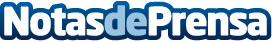 El equipo Suzuki-Repsol llega al 50 Rallye Príncipe de AsturiasEl Campeonato de España de Rallyes deja las tierras gallegas para viajar a Asturias, allí se celebrará la 50 edición del Rallye Príncipe de Asturias, una prueba englobada dentro del Campeonato de Europa y de España de la especialidad. Una vez más los Suzuki serán protagonistas en las carreteras asturianas.Datos de contacto:SuzukiNota de prensa publicada en: https://www.notasdeprensa.es/el-equipo-suzuki-repsol-llega-al-50-rallye_1 Categorias: Automovilismo Industria Automotriz http://www.notasdeprensa.es